商城县卫生健康委召开信用体系建设专题培训会为进一步加强卫生健康领域信用体系建设，不断完善卫生健康领域诚信制度，牢固树立诚实守信的服务理念。8月16日，县卫生健康委召开信用体系建设专题培训推进会，委机关全体工作人员参加了此次培训会议。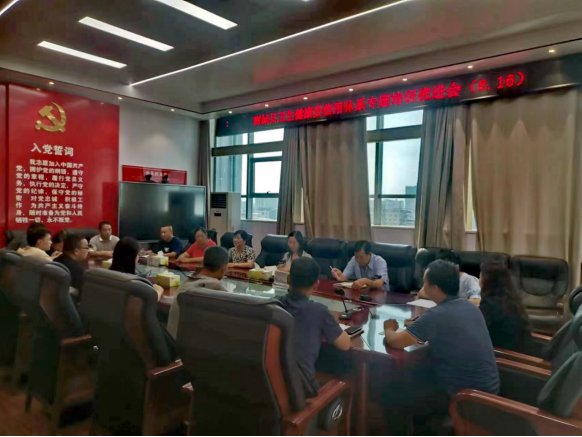 会议强调，一要统一思想，提高站位。充分认识此次信用体系建设的重要意义，切实提高为人民群众提供优质的卫生健康服务。二要加强宣传，普及信用。所有同志要通过微信公众号、微博和短视频等形式，引导群众和医疗卫生机构树立诚信理念，共建卫生健康领域的诚信体系，营造诚实守信的宣传氛围。三要加强监管，便民利民。进一步完善医疗服务监管信用体系建设，扎实开展医疗机构信用评价，全力保障人民群众生命健康安全。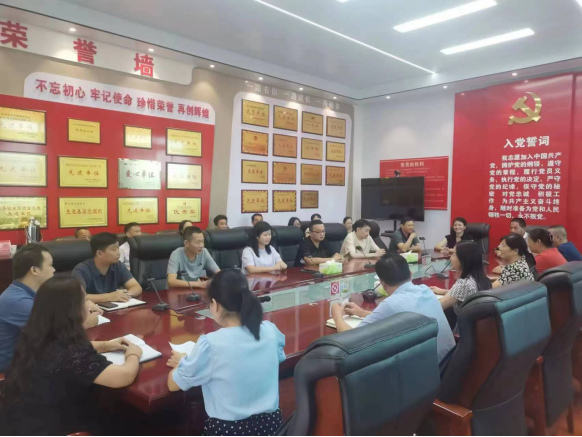                                 2023年8月16日